Nady Sales professionalMobile: C/o 0502360357E-mail: nady.378755@2freemail.com Sales functionsPROFEISSIONAL EXPERIENCEJashanamal National Company , Dubai , UAESince 95 years, Jashanmal has been a household name and a reliable partner for international fashion, footwear, home appliances, travel gear and publishing companies seeking to do business in the GCC.As Assistant Store Manager Mar, 2012 till present.Highly successful in defining company direction , achieving goals and optimizing business whilst delivering the highest standards in the competitive retailers , also skilled in optimizing team potentials through delivery within tight deadlines and budgets , whilst promoting best practice encouraging a self-development culture and trainers to train .Duties & responsibilitiesEffectively communicate the company’s business strategy and objective to staff, ensuring their total understanding of job purpose and performance.Responsible of selection and recruitment of suitable sales personal.Day to day management of sales team including time management, assessment, training, and disciplinary issues.Insure that sales, product management and develop receive such support as they request.Create an appropriate department budgeting and annual sales business plans.Work with product management and marketing to help define / refine sales target achievement and ensure sales packages are developed and messages communicated to sales team.Ensure that the sales resources evolve in line with the marketing mission and company’s vision together with the sale team’s potentials.Inventory issues: maintaining stocks level, ensuring the quality of supplies, and supervising the quantity, type and scheduling of orders. Assisting customers and responding to customer complaints,requests,queries, and comment.Responsible for staying current on competitive analyses and understanding differentiators between the company and its competitors.Achievements & awards: Landmark Gulf Group – life style, UAE.One of the top three leading retail companies , in  the middle east with a presence in all GCC countries , Europe and India with over 900 stores .the group operates into retail concepts like baby shop , splash , home center , shoemart, Max , Emax , fun city , spaces , etc…As store supervisor since June 2006 till Feb 2012.Duties & responsibilities:Managing and motivating a team to increase sales and ensure efficiency.Managing stock levels and making key decisions about stock control.Analyzing sales figures and forecasting future sales volumes to maximizing profits.Using information technology to record sales figures and for data analysis and forward planning.Dealing with staff staffing issues: interviewing potential staff, conducting appraisals & performance review and providing training and development.Ensure standard of quality, customer service and health & safety are met.Responding to customer complaints and comments.Organizing special promotion, display & events.Attending and chairing meetings.Updating colleagues on business performance, new initiatives and other pertinent issues.Touring the sales floor regularly, talking to colleagues and customers and identifying or resolve urgent issues.Maintaining awareness of market trends in the retail industry, understating forth coming customer initiatives and monitoring what local competitors are doing.Induction and orientation – (organizationstructure, business philosophy, company trading operation, company vision, mission & values, rules & regulation and other policies).Education: Bachelor of Arabic language and Islamic science - Cairo University 1998.High studies of Islamic history – Cairo University 1999.  Personal details: Date of birth        : 28th Oct 1976Nationality           :  EgyptianReligion                : Islam Marital status      : married Visa status            : Employment visa Languages            : Fluent in Arabic (mother tongue)&proficient in English.Driving license     : UAE valid.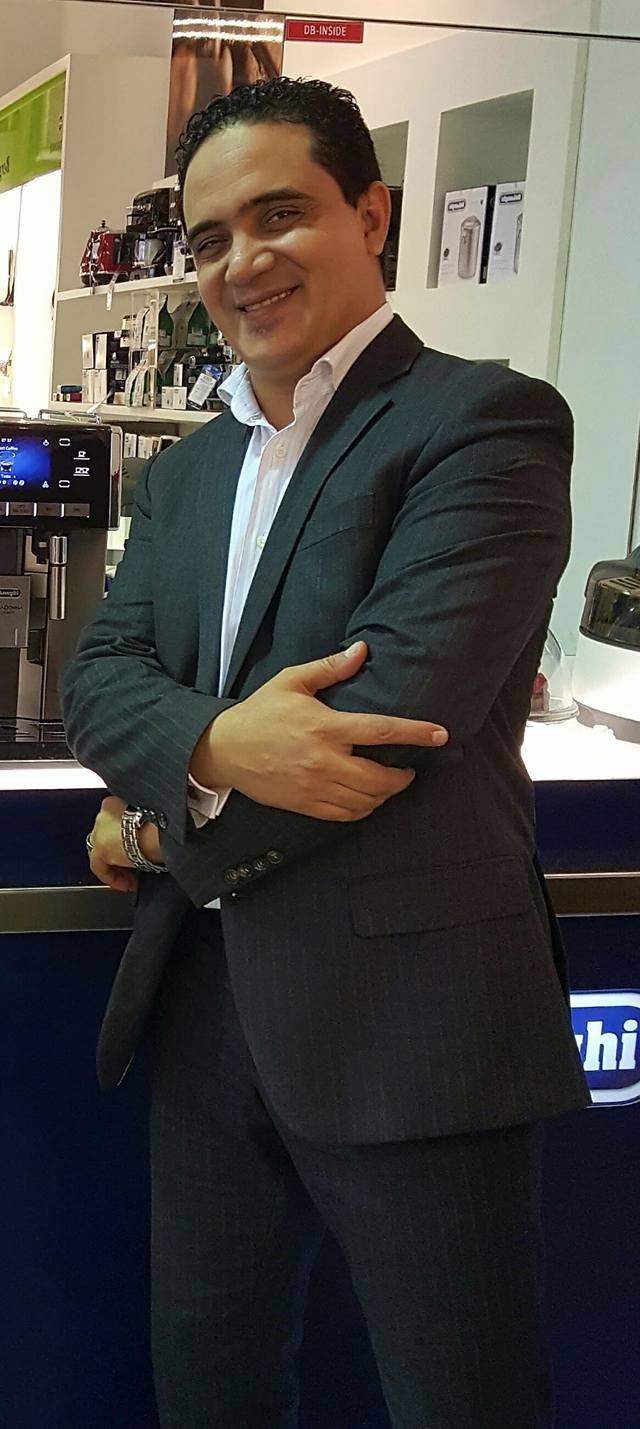 I desire to join as a sales manager – store manager in company that has vision for growth and advancement. In the long term, I aim to reach senior management level and further my growth with your team that will contribute to the company’s advancement.Strengths : DSS ( June & July 2012 )The best store of category B – achieved 107% BTS promotion ( August 2012)Achieved 104 % against the target.DSF ( Jan 2013 )Winner as the best store of 2013 / achieved 140%DSS ( June & July 2013 )The best store of category B – achieved 126 %BTS promotion ( August 2013 )Achieved 114 % against the target.DSS ( June & July 2014)The best store of category B – achieved 113%BTS promotion ( August 2014 )Achieved 115 % against the target.DSF ( Jan 2015 )Winner as the best store of 2015 – achieved 105 %BTS promotion ( August 2015 ) Achieved 122 % against the target.DTS promotion (August 2017)Achieved 100% against the target.BSF (Jan 2018) Achieved 117 % against the target.